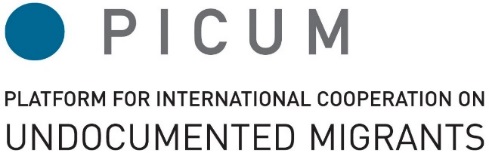 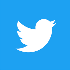 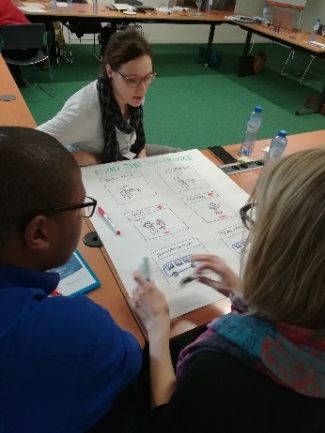 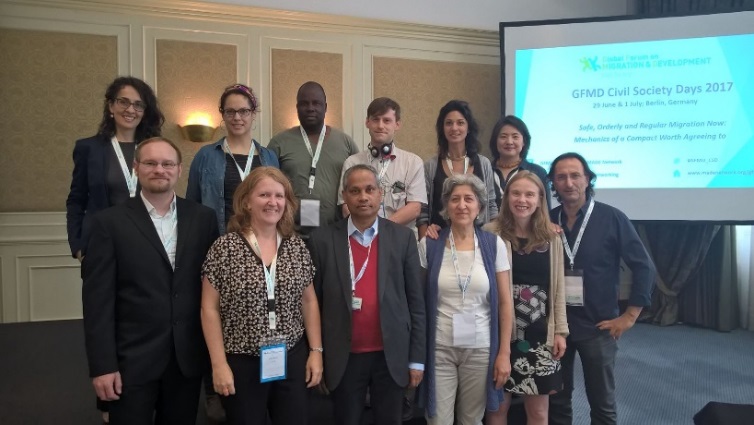 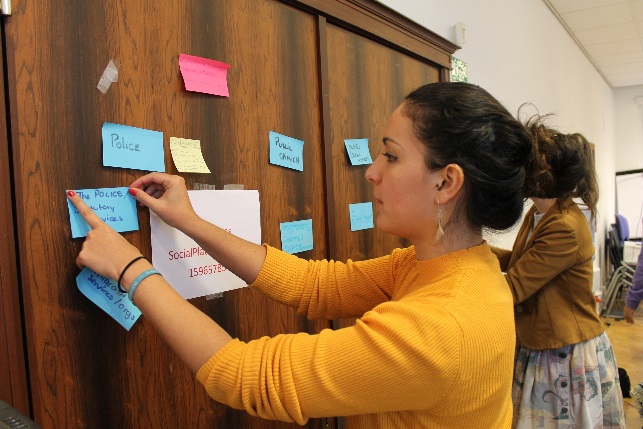 Cet évènement est possible grace au support de 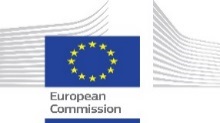 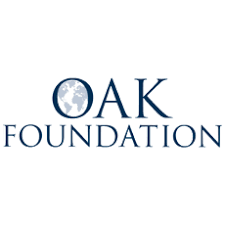 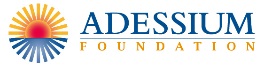 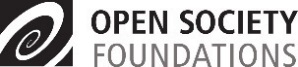 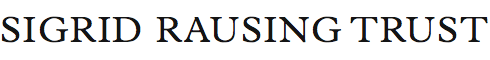 Assemblée Générale de PICUM L'Assemblée Générale de PICUM est le principal organe décisionnel du réseau. Lors de cette rencontre à Bruxelles, les membres de PICUM se réunissent pour s'engager, élaborer des stratégies et se mobiliser pour améliorer la situation des sans-papiers en Europe et au-delà.L'Assemblée générale est un élément clé du calendrier annuel de PICUM, offrant une opportunité importante aux membres de se mobiliser autour de questions clés, d'engager les décideurs politiques, d'élaborer des stratégies et de guider le réseau PICUM.Les membres de PICUM votent et travaillent ensemble pour façonner la réponse du réseau, assurer une gouvernance efficace et admettre de nouvelles organisations. Pendant deux jours, l'Assemblée générale offre des opportunités de collaboration et d'échange, favorise l'engagement et l'appropriation du réseau par les membres, et leur permet de créer des partenariats et d'acquérir des points de vue essentiels sur la situation des sans-papiers aux niveau local, national, européen et mondial.L’Assemblée Générale de PICUM 2018 sera un évènement interactif qui inclura:  Une table ronde d’experts sur les derniers développements de la politique migratoire  Séances thématiques en petits groupesUne série de sessions de formationL’opportunité pour les membres d’organiser une session ‘Floor is Yours’ Pendant cette Assemblée Générale, les membres de PICUM peuvent:Développer une compréhension commune de l'évolution récente de la politique de migration et de la façon dont cette évolution influence le réseau, et de former la réponse de PICUM;Apprendre sur les objectifs stratégiques de PICUM sur: Access aux Soins de SantéConditions de Travail JustesAccess à la JusticeMineurs et Familles sans papiersDétention et retourSoutenir et souligner les développements et les réponses positives qu'ils ont développées avec le réseau élargi;Etablir des relations, partager les leçons apprises, échanger des informations pratiques et développer des partenariats avec d'autres défenseurs travaillant en Europe et à l'échelle mondiale.Assemblée Générale de PICUM 2018JOUR 1    Vendredi 20 avril 2018  9:00 – 18:15Assemblée Générale de PICUM 2018JOUR 2    Samedi 21 avril 2018   9:00 – 15:158:30 – 9:00Inscription et café de bienvenueSESSION PLENIERE D’OUVERTURESESSION PLENIERE D’OUVERTURE9:00 – 9:15Discours d’ouvertureEdel McGinley, Présidente de PICUM et Directrice, Migrants Rights Center Ireland  9:15 – 9:45Narration, exercice de raconter une histoire / engagement des membres
Aider à partager des expériences de membres  9:45 – 10:30DISCUSSION INTERACTIVE ‘Aider le changement’
Président: Jan Knockaert, Organization for Undocumented Workers (OR.C.A) Monami Maulik, Coordinatrice, Global Coalition of MigrationHeahther Grabbe, Directrice, Open Society European Policy Institute10:30 – 11:00Pause café et Photo de Groupe11:00 – 12:30Ateliers de renforcement des capacitésCommuniquer sur les droits de l’HommeFacilitateur: Thomas Coombes, Chef de Marque et Directeur Adjoint des Communications, Amnesty InternationalLangues : Anglais - EspagnolUn professionnel de la communication va discuter avec les participants sur le rôle que jouent les émotions dans la manière dont les organisations communiquent avec leur public cible. L’atelier va aussi parler sur l’importance de la rédaction des messages et de partager les résultats des recherches sur les communications concernant les migrants et réfugiés. La session va aussi expliquer la nécessitée des organisations d’être capables de parler sur leur vision du Monde. Mesurer ton impact pour appuyer les demandes de fonds Facilitateur: Caroline Gardner, CEO, Quality Matters Langue : AnglaisCet atelier couvrira les pas basiques pour mesurer des résultats. Il couvrira la mise en place d’une structure pour mesurer le résultats (model logique) et la sélection de bons matériels de résultats. Les participants recevront un pack qui inclura des matériels de résultats utiles dans le domaine de l’inclusion sociale et l’intégration, ainsi que sur comment maximiser l’histoire que les données doivent dire.  L’atelier va réviser des bonnes mesures de résultats pour différents types de services.  Engager assistance pro-bonoFacilitateur: Anna Duron, Ashurst, Lamin Khadar, DLA et Giacomo Delinavelli, The Good LobbyLangue : AnglaisDans cet atelier, des experts vont expliquer les différentes manières dont les cabinets d’avocats peuvent donner de l’assistance pro bono, et partager les bonnes pratiques de collaboration entre les cabinets d’avocats pro-bono et les ONG. Les membres vont avoir l’opportunité de partager et discuter leurs expériences de chercher et obtenir de l’aide pro-bono au niveau légal, et explorer les stratégies pour engager avec des avocats pro-bono sur les droits des migrants irréguliers, aussi dans des pays avec peu de culture pro-bono. Générer des données pour le plaidoyer  Facilitateur: Nathalie Simonnot, Médecins du Monde Langues : Anglais – Français Médecins du Monde collecte depuis 2005 des données sur les patients sans papiers qui visitent ses cliniques partout en Europe et les a synthétisés dans un rapport annuel en surlignant les lacunes dans les systèmes de santé pour les populations en situation de vulnérabilité en Europe. En tenant en compte cette expérience, cet atelier va explorer comment les organisations peuvent collecter des données qualitatives et quantitatives pour plaider pour les droits des migrants irréguliers. Les participants vont explorer comment développer des preuves plus substantielles sur des thèmes auxquels les migrants irréguliers se confrontent. Les participants qui collectent déjà des données, veuillez envoyer les questionnaires que vous utilisez pour collecter les données à Nathalie 10 jours en avance pour pouvoir faire un atelier sur base des expériences des participants (nathalie.simonnot@medecinsdumonde.net)Régime général de protection des données (GDPR, en anglais): Comment peux-tu te conformer aux normes ?Facilitateur: Jan-Frederik Keustermans, Avocat, Cleary Gottlieb Steen and Hamilton LLPLangues: Anglais - EspagnolLa protection des données et la gestion des contacts peuvent être complexes mais il est important de savoir comment traiter les données personnelles de nos souscripteurs et audiences ciblées : une nouvelle régulation de protection des données (GDPR) qui sera en vigueur le 25 mai 2018 établi des nouvelles règles avec lesquelles que toutes les organisations dans l’UE doivent être conformes. Par exemple, on ne peut garder que les données de personnes qui nous ont donné leur permission. Dance cet atelier, un avocat va nous expliquer d’une manière facile de comprendre ce que vous devez faire pour que votre organisation soit conforme avec les nouvelles règles.  Communiquer sur les droits de l’HommeFacilitateur: Thomas Coombes, Chef de Marque et Directeur Adjoint des Communications, Amnesty InternationalLangues : Anglais - EspagnolUn professionnel de la communication va discuter avec les participants sur le rôle que jouent les émotions dans la manière dont les organisations communiquent avec leur public cible. L’atelier va aussi parler sur l’importance de la rédaction des messages et de partager les résultats des recherches sur les communications concernant les migrants et réfugiés. La session va aussi expliquer la nécessitée des organisations d’être capables de parler sur leur vision du Monde. Mesurer ton impact pour appuyer les demandes de fonds Facilitateur: Caroline Gardner, CEO, Quality Matters Langue : AnglaisCet atelier couvrira les pas basiques pour mesurer des résultats. Il couvrira la mise en place d’une structure pour mesurer le résultats (model logique) et la sélection de bons matériels de résultats. Les participants recevront un pack qui inclura des matériels de résultats utiles dans le domaine de l’inclusion sociale et l’intégration, ainsi que sur comment maximiser l’histoire que les données doivent dire.  L’atelier va réviser des bonnes mesures de résultats pour différents types de services.  Engager assistance pro-bonoFacilitateur: Anna Duron, Ashurst, Lamin Khadar, DLA et Giacomo Delinavelli, The Good LobbyLangue : AnglaisDans cet atelier, des experts vont expliquer les différentes manières dont les cabinets d’avocats peuvent donner de l’assistance pro bono, et partager les bonnes pratiques de collaboration entre les cabinets d’avocats pro-bono et les ONG. Les membres vont avoir l’opportunité de partager et discuter leurs expériences de chercher et obtenir de l’aide pro-bono au niveau légal, et explorer les stratégies pour engager avec des avocats pro-bono sur les droits des migrants irréguliers, aussi dans des pays avec peu de culture pro-bono. Générer des données pour le plaidoyer  Facilitateur: Nathalie Simonnot, Médecins du Monde Langues : Anglais – Français Médecins du Monde collecte depuis 2005 des données sur les patients sans papiers qui visitent ses cliniques partout en Europe et les a synthétisés dans un rapport annuel en surlignant les lacunes dans les systèmes de santé pour les populations en situation de vulnérabilité en Europe. En tenant en compte cette expérience, cet atelier va explorer comment les organisations peuvent collecter des données qualitatives et quantitatives pour plaider pour les droits des migrants irréguliers. Les participants vont explorer comment développer des preuves plus substantielles sur des thèmes auxquels les migrants irréguliers se confrontent. Les participants qui collectent déjà des données, veuillez envoyer les questionnaires que vous utilisez pour collecter les données à Nathalie 10 jours en avance pour pouvoir faire un atelier sur base des expériences des participants (nathalie.simonnot@medecinsdumonde.net)Régime général de protection des données (GDPR, en anglais): Comment peux-tu te conformer aux normes ?Facilitateur: Jan-Frederik Keustermans, Avocat, Cleary Gottlieb Steen and Hamilton LLPLangues: Anglais - EspagnolLa protection des données et la gestion des contacts peuvent être complexes mais il est important de savoir comment traiter les données personnelles de nos souscripteurs et audiences ciblées : une nouvelle régulation de protection des données (GDPR) qui sera en vigueur le 25 mai 2018 établi des nouvelles règles avec lesquelles que toutes les organisations dans l’UE doivent être conformes. Par exemple, on ne peut garder que les données de personnes qui nous ont donné leur permission. Dance cet atelier, un avocat va nous expliquer d’une manière facile de comprendre ce que vous devez faire pour que votre organisation soit conforme avec les nouvelles règles.  12:30 – 14:0013:30 – 14:00RepasRencontre des nouveaux participants à l’Assemblée GénéraleSESSION PLENIERESESSION PLENIERE14:00 – 14:30Information sur le Plan Stratégique de PICUM (2018-2021)Michele LeVoy, Directrice de PICUM 14:30 – 14:45Introduction à la session du Floor is YoursSESSIONS EN GROUPESSESSIONS EN GROUPES14:45 – 16:30Groupes de membres: Objectifs du Travail pour 2018 (Session A)Ces sessions vont permettre de discuter les objectifs principaux de PICUM. Ceci inclus donner des informations spécifiques sur les objectifs dans les domaines de travail suivants ainsi que donner aux membres les opportunités de discuter et s’engager. Detention et Retour Facilitateur : Kadri Soova, Advocacy OfficerLangues : Anglais - EspagnolAccès aux Soins de Santé Facilitateur : Alyna Smith, Advocacy OfficerLangues: Anglais – Français Droits du Travail Facilitateur: Lilana Keith, Advocacy OfficerLangue: Anglais Communication Facilitateur: Elisabeth Schmidt-Hieber, Communications OfficerLangues: Anglais – Espagnol Ces sessions vont permettre de discuter les objectifs principaux de PICUM. Ceci inclus donner des informations spécifiques sur les objectifs dans les domaines de travail suivants ainsi que donner aux membres les opportunités de discuter et s’engager. Detention et Retour Facilitateur : Kadri Soova, Advocacy OfficerLangues : Anglais - EspagnolAccès aux Soins de Santé Facilitateur : Alyna Smith, Advocacy OfficerLangues: Anglais – Français Droits du Travail Facilitateur: Lilana Keith, Advocacy OfficerLangue: Anglais Communication Facilitateur: Elisabeth Schmidt-Hieber, Communications OfficerLangues: Anglais – Espagnol 16:30 – 16:45Pause 16:45 – 18:15Groupes de membres: Objectifs du Travail pour 2018 (Session B)Ces sessions vont permettre de discuter les objectifs principaux de PICUM. Ceci inclus donner des informations spécifiques sur les objectifs dans les domaines de travail suivants ainsi que donner aux membres les opportunités de discuter et s’engager. Accès à la Justice Facilitateur: Alyna Smith, Advocacy OfficerLangues: Anglais – Espagnol  Mineurs irréguliers et leurs Familles Facilitateur : Lilana Keith, Advocacy OfficerLangues: Anglais – Français Pacte Mondial de l’ONU sur les Migrations Facilitateur : Michele LeVoy, Directrice et Kadri Soova, Advocacy OfficerLangues : Anglais – Espagnol Communication Facilitateur: Elisabeth Schmidt-Hieber, Communications OfficerLangue: Anglais  Ces sessions vont permettre de discuter les objectifs principaux de PICUM. Ceci inclus donner des informations spécifiques sur les objectifs dans les domaines de travail suivants ainsi que donner aux membres les opportunités de discuter et s’engager. Accès à la Justice Facilitateur: Alyna Smith, Advocacy OfficerLangues: Anglais – Espagnol  Mineurs irréguliers et leurs Familles Facilitateur : Lilana Keith, Advocacy OfficerLangues: Anglais – Français Pacte Mondial de l’ONU sur les Migrations Facilitateur : Michele LeVoy, Directrice et Kadri Soova, Advocacy OfficerLangues : Anglais – Espagnol Communication Facilitateur: Elisabeth Schmidt-Hieber, Communications OfficerLangue: Anglais  19:30 – 22:00DinerHostel Jacques BrelRue de la Sablonnière 30, 1000 Bruxelles8:00 – 8:50Session pré-conférence de Méditation et Relaxation8:30 – 9:00Inscription et café de bienvenueSESSION PLENIERESESSION PLENIERESESSION PLENIERE9:00 – 9:15Ouverture Edel McGinley, Présidente de PICUM et Directrice, Migrants Rights Center Ireland  
Commémoration de Martin Van Egmond 9:15 – 9 :25Présentation des activités principales du 2017 Michele LeVoy, Directrice de PICUM9:25 – 10:50Questions de Gouvernance de PICUM et votation  *vote requisAdoption de l’agenda *Adoption du compte-rendu de l’Assemblée Générale de 2017 *Rapport Financier et vote du compte annuelAdoption de nouvelles demandes d’adhésion * & désengagementAnnexe 3.2 : Compte-rendu de l’Assemblée Générale de 2017Annexe 3.3 (a) : Rapport financier et de l’audit externe de PICUM 2017Annexe 3.3 (b) : Budget 2018 de PICUMAnnexe 3.4 (a) : Nouvelles demandes d’adhésionAnnexe 3.4 (b) : Désengagement de membres10:50 – 11:00 Annonce des sessions ‘Floor is Yours’ 11:00 -11:30PauseSESSIONS EN GROUPESSESSIONS EN GROUPESSESSIONS EN GROUPES11:30 – 12:45Sessions dirigées par les membres: The Floor is Yours Membres de PICUMDirigées par les membres, ces sessions permettent de partager des bonnes pratiques ou de faciliter la discussion de stratégies et sont focalisées à partager des informations12:45 – 14:15RepasSESSION PLENIERE DE CLOTURESESSION PLENIERE DE CLOTURESESSION PLENIERE DE CLOTURE14:15 – 15:00Fermeture en session plénière: Opportunités futures Edel McGinley, Pr2sidente de PICUM Chair et Directrice, Migrants Rights Center Ireland  Cette session va permettre du Feedback des nouvelles méthodes de travail de PICUM, et information sur un fond pilote pour aider les échanges et le networking des membres.Annexe 6 : Feuille d’information sur l’Echange pilote de PICUM15:00 – 15:15Remarques finales